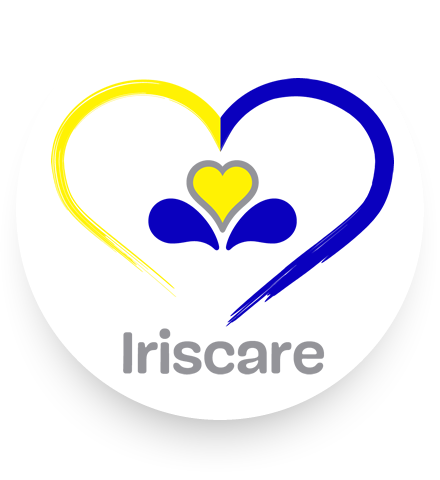 RÈGLEMENTAPPEL À PROJETS2022Adopté par leConseil de gestion de la santé et de l'aide aux personnes d'Iriscarele 26/10/2021Tables des matièresTables des matières	21.	Présentation de l'appel	31.1.	Contexte, cadre et objectif	31.2.	Thèmes	31.2.1.	Secteur initiatives pour personnes âgées	31.2.2.	Secteur initiatives pour personnes handicapées	41.3.	Éligibilité	41.3.1.	Caractéristiques du demandeur	41.3.2.	Caractère bicommunautaire	51.3.3.	Lieu de réalisation des projets	51.4.	Durée des projets	51.5.	Encadrement	62.	Financement	62.1.	Modalités de versement du subside	62.2.	Frais éligibles	73.	Constitution et dépôt du dossier de candidature	93.1.	Calendrier	93.2.	Contenu du dossier	103.3.	Dépôt du dossier	114.	Modalités de sélection des candidatures	114.1.	Processus de sélection	114.1.1.	Réception et recevabilité des dossiers	114.1.2.	Sélection des projets	114.1.3.	Notification des résultats	124.2.	Comités de sélection	124.2.1.	Composition des comités	124.2.2.	Rôle du président	124.2.3.	Choix des experts externes	134.3.	Critères de sélection	135.	Évaluation du projet et obligations	155.1.	Comité d'accompagnement et évaluation du projet	155.2.	Constitution et dépôt des rapports d'activité	156.	Clauses administratives	167.	Récapitulatif des documents à fournir par le demandeur	18Présentation de l'appelContexte, cadre et objectifLes subventions octroyées par Iriscare aux institutions, centres ou services dans les domaines de la santé et de l'aide aux personnes qui relèvent de ses missions couvrent les frais de fonctionnement, de personnel et, dans certains cas, les travaux de construction, d’aménagement ou d’équipement. Ces subventions sont de deux types:les subventions non réglementées, dites aussi subventions facultatives, dont l'octroi est réalisé dans le cadre d'appels à projets ou de conventions,les subventions réglementées, dites aussi subventions organiques, dont l'octroi est défini par la législation.L'appel à projets, objet du présent règlement, a pour but la sélection et le financement de projets s'inscrivant dans des thématiques jugées prioritaires par le Conseil de gestion de la Santé et de l'Aide aux personnes d'Iriscare, en accord avec la déclaration de politique générale de la Commission communautaire commune (COCOM).Les projets sélectionnés seront subsidiés (sous réserve des budgets disponible) sur une période de deux ans, débutant  en mai 2022 et s'achevant en avril 2024. Les candidats sont autorisés à soumettre une demande de subside pour un projet se déroulant sur deux années, mais aussi, sur une année uniquement, c'est-à-dire, pour la période entre mai 2022 et avril 2023.Les montants octroyés seront engagés sur les années 2022 et 2023. Le montant du subside annuel sera identique pour les 2 années. Les organisations qui répondent à l'appel définissent librement le contenu et les moyens de mise en œuvre de leurs projets, tout en veillant à inscrire ces derniers dans les thématiques sélectionnées.ThèmesLes thèmes de l'appel à projets 2022 ont été définis par le Conseil de gestion de la Santé et de l'Aide aux personnes d'Iriscare le 22/06/2021 pour deux secteurs :  initiatives pour personnes âgées et initiatives pour personnes handicapées .Secteur initiatives pour personnes âgéesThème 1 - Autonomie: ce thème cible les actions qui ont pour but d'accroître l'autonomie des personnes âgées au sein des MR/MRS, notamment en veillant à la qualité de leur bien-être physique et psychologique, mais aussi en favorisant leur implication dans l'organisation et la gestion de ces structures.Thème 2 - Bien-être psychologique: ce thème cible les actions qui ont pour but d'entretenir le bien-être psychologique et affectif des personnes âgées, notamment grâce à la lutte contre l'isolement, l'organisation d'activités sociales (en ce compris les intéractions avec l'animal), culturelles, physiques, etc., ou encore la mise en place de soutiens spécialisés.Thème 3 - Domicile adapté: ce thème cible les actions qui ont pour but d'améliorer les caractéristiques du domicile des personnes âgées, de sorte que celui-ci soit parfaitement adapté à leurs besoins et à l’évolution de ces besoins dans le temps.Thème 4 - Environnement social: ce thème cible les actions qui ont pour but de préparer, former, soutenir ou aider l'entourage des personnes âgées (notamment les aidants proches, les professionnels de l'accompagnement et le voisinage), afin que celui-ci soit en capacité d'accompagner ces dernières au quotidien dans les meilleures conditions.Thème 5 - Logements alternatifs: ce thème cible les actions qui ont pour but de proposer des solutions de logement constituant des alternatives à la maison de repos.Secteur initiatives pour personnes handicapéesThème 1 - Autonomie (secteur Handicap): ce thème cible les actions qui ont pour but d'accroître l'autonomie des personnes handicapées.Thème 2 - Environnement social (secteur Handicap): ce thème cible les actions qui ont pour but de préparer, former, soutenir ou aider l'entourage des personnes fragiles et des personnes handicapées (notamment les aidants proches et les professionnels de l'accompagnement), afin qu'il soit en capacité d'accompagner ces dernières au quotidien dans les meilleures conditions.Thème 3 - Soutien à la préouverture: ce thème cible la prise en charge des frais de personnel ou de fonctionnement, durant la période précédant l'ouverture d'un nouveau centre d'hébergement ou d'accueil pour personnes handicapées ou souffrant de déficience mentale.Thème 4 - Support thérapeutique: ce thème cible les actions de soutien, d'accompagnement et de prise en charge thérapeutique de personnes atteintes d'un handicap mental ou physique.ÉligibilitéCaractéristiques du demandeurPeuvent répondre à l'appel à projets les organisations bicommunautaires bruxelloises suivantes, dont les activités s'inscrivent dans les secteurs de la santé ou de l'aide aux personnes, spécifiquement dans les politiques relatives à la famille, aux personnes handicapées et au troisième âge:les organisations, centres et services agréés par la COCOM et qui relèvent d’une administration subordonnée (communes, centres publics d'action sociale),les associations sans but lucratif,les établissements d’utilité publique.Caractère bicommunautaireLes organisations bicommunautaires s’adressent à tous les Bruxellois et donc à un public non exclusivement francophone ou néerlandophone. L'aspect bicommunautaire constitue un critère essentiel pour l'attribution des subsides.Le demandeur est invité à joindre à son dossier tout document attestant le caractère bicommunautaire de son organisation et/ou de son projet (e.g. copie des statuts bilingues de l'organisation, rapport d'activité bilingue, documents promotionnels, adresse du site internet de l'organisation…).Lieu de réalisation des projetsLes projets doivent être menés en région bruxelloise.Durée des projetsLes projets sont subsidiés pour une période de deux ans, débutant en mai 2022 et s'achevant en avril 2024.Les subsides peuvent être octroyés pour une durée de 2 ans, c'est-à-dire, pour des projets dont les activités et les dépenses s'effectuent entre mai 2022 et avril 2024.Les candidats sont toutefois autorisés à introduire une demande pour une seule année, c'est-à-dire pour des projet dont les activités et dépenses auront lieu entre mai 2022 et avril 2023. EncadrementTout projet subsidié est suivi et évalué par un Comité d'accompagnement composé de représentants d'Iriscare (voir aussi ci-dessous section 5. Évaluation du projet et obligations).FinancementModalités de versement du subsideLe versement du subside s'opère en quatre temps:une avance équivalente à 80% du montant du subside annuel 2022 est versée à l'organisation en avril 2022 après la notification de la sélection du projet, le versement du solde 2022, qui équivaut aux 20% restants du montant du subside annuel 2022, est effectué en juin 2023 après:la réception d'une déclaration de créance,l'analyse du rapport d'activité 2022,une avance équivalente à 80% du montant du subside annuel 2023 est versée à l'organisation en avril 2023 après la réunion du Comité d'accompagnement,le versement du solde 2023, qui équivaut aux 20% restants du montant du subside annuel 2023, est effectué en juin 2024 après:la réception d'une déclaration de créance,l'analyse du rapport d'activité 2023.Frais éligiblesLes frais et les justificatifs éligibles dans le cadre du subventionnement sont repris dans le tableau ci-dessous:Constitution et dépôt du dossier de candidatureCalendrierL'appel à projets est ouvert du 24 novembre au 24 décembre 2021 à 14h00. La décision d'attribution des subsides est prise par le Comité général de gestion d'Iriscare en avril 2022.Les projets sélectionnés sont subsidiés sur une période comprise entre les mois de mai 2022 et avril 2024.Le calendrier détaillé de l'appel à projets est donné ci-dessous:Contenu du dossierLe dossier de candidature peut être rédigé en français ou en néerlandais.Les documents qui le composent doivent être impérativement complétés et transmis à Iriscare avant la date et l'heure de fermeture de l'appel à projets.Hormis les fichiers Excel, les documents sont à remettre au format PDF (non protégé).La liste des documents demandés est présentée ci-dessous: formulaire de candidature,budget prévisionnel du projet,attestation bancaire (sauf si le demandeur a déjà reçu une subvention d'Iriscare et si son compte bancaire n’a pas changé entre-temps),copie des statuts de l'organisation,preuve de dépôt du dernier compte annuel au greffe du Tribunal du commerce ou à la Banque nationale de Belgique.Dépôt du dossierLe dossier de candidature doit être envoyé à Iriscare à l'adresse subsides-subsidies@iriscare.brussels avec en objet "Candidature AAP 2022 - thème [insérer n° du thème du projet]". Une fois le dossier reçu, un accusé de réception est envoyé au demandeur par courriel.Toute question relative à la procédure d'appel à projets peut être adressée à Iriscare à l’adresse subsides-subsidies@iriscare.brussels.Modalités de sélection des candidaturesProcessus de sélectionRéception et recevabilité des dossiersIriscare veille au respect de la date et de l'heure de dépôt des dossiers de candidature et s'assure de leur recevabilité.Les dossiers dont il s'avèrerait, soit avant, soit pendant, soit après le processus de sélection, qu'ils ne remplissent pas les critères de recevabilité ne seront pas subsidiés. Dans un tel cas, la décision sera communiquée au demandeur par Iriscare.Sélection des projetsLa sélection des projets comprend quatre étapes:Étape 1: l'éligibilité des projets est vérifiée par Iriscare (voir ci-dessus section 1.3. Éligibilité).Étape 2: les membres des Comités de sélection effectuent une première évaluation des projets de manière individuelle.Étape 3: les Comités de sélection se réunissent afin de déterminer la note et l'évaluation globales des projets selon la grille d'analyse préétablie (voir ci-dessous section 4.3. Critères de sélection). Sur cette base, un classement des projets est établi.Étape 4: le Comité général de gestion d'Iriscare décide de l'attribution des subsides en fonction du classement des projets.Notification des résultatsÀ l'issue de la sélection des projets, et après validation de celle-ci par le Comité général de gestion d'Iriscare, une notification de la décision est envoyée au demandeur. Les demandeurs dont les projets ont été sélectionnés reçoivent une annexe précisant les modalités du subventionnement.Comités de sélectionComposition des comitésUn Comité de sélection est établi pour chacun des thèmes figurant dans l'appel à projets.Après vérification de sa recevabilité, un projet est examiné par le Comité de sélection compétent pour le thème sélectionné par le demandeur.Le choix des membres des comités de sélection est proposé par le Département Politique des établissements de soins d'Iriscare, puis soumis au Conseil de gestion de la Santé et de l'Aide aux personnes pour validation.Chaque Comité de sélection est composé des  trois membres suivants:deux experts "matière" d'Iriscare choisi en fonction du thème,un expert "subsides" d'Iriscare,Les noms des membres des Comités de sélection ne sont pas rendus publics.Critères de sélectionLes critères pris en compte dans la sélection des projets sont les suivants:Les critères de sélection sont tout d'abord notés entre 0 et 10. La note de chaque critère est ensuite multipliée par la pondération de ce dernier, puis les notes pondérées sont additionnées afin d'établir la note et l'évaluation globales du projet, selon la grille suivante:Les résultats obtenus permettent d'établir un classement des projets déposés. L'attribution des subsides est déterminée en fonction de ce classement.Évaluation du projet et obligationsNB: un document précisant les modalités du subventionnement est envoyé au demandeur dont le projet a été sélectionné. Ce document décrit en détail les devoirs et obligations de l'organisation subsidiée, notamment en matière financière.Comité d'accompagnement et évaluation du projetUne fois sélectionné, tout projet est suivi et évalué par un Comité d'accompagnement. Ce dernier est constitué des mêmes membres que le Comité de sélection.Lors du mois de février 2023, le Comité d'accompagnement se réunit avec un représentant de l'organisation subsidiée. La réunion permet d'évaluer l'avancement du projet et de contrôler le respect des engagements pris par l'organisation. À l'issue de cette réunion, le Comité d'accompagnement rédige un rapport d'évaluation.Le cas échéant, le Comité d'accompagnement peut formuler des propositions et, si nécessaire, prendre des mesures permettant de garantir la bonne exécution du projet. Le Comité d'accompagnement peut notamment choisir de se réunir à plusieurs reprises, et selon le calendrier qui lui paraîtra adapté, afin d'accompagner au mieux l'exécution du projet.En cas de manquements majeurs de la part de l'organisation subsidiée, le Comité d'accompagnement est par ailleurs invité à consigner toute observation utile dans son, ou ses rapport(s).Constitution et dépôt des rapports d'activitéEntre les mois de mai et juin 2023 et 2024, l'organisation subsidiée transmet à Iriscare un rapport d'activité pour l'année écoulée. Ce rapport doit comprendre les documents suivants:rapport d'activité (à joindre au format PDF non protégé),inventaire récapitulatif des pièces justificatives (à joindre au format Excel),justificatifs numérotés des dépenses engagées (à joindre en un seul fichier au format PDF non protégé).Les rapports d'activité, ainsi que l'ensemble des annexes et des pièces justificatives, doivent être envoyés à Iriscare à l'adresse subsides-subsidies@iriscare.brussels avec en objet "Rapport d'activité AAP 2022". Une fois un rapport reçu, un accusé de réception est envoyé au demandeur par courriel.Clauses administrativesLa participation à cet appel à projets implique l'acceptation du présent règlement par le demandeur.Iriscare rejette toute responsabilité en cas de modification, de retard ou d'annulation de cet appel à projets, pour quelque raison que ce soit, et sans que cela puisse donner lieu à des dommages et intérêts.Le subside est uniquement utilisé en vue de la réalisation du projet sélectionné, tel qu’il a été formulé et développé dans le formulaire de candidature. La réalisation conforme et complète du projet soumis lors de l’appel à projets est une condition d'octroi/de paiement du subside. Les charges qui découleraient d'une exécution incomplète ou non conforme du projet pourront être considérées comme non remboursables/non subsidiables.Iriscare n'intervient pas dans les frais engendrés par la réponse à cet appel à projets.Pour rappel, la subvention octroyée ne peut pas couvrir une dépense déjà subventionnée par ailleurs, selon le principe de l'interdiction du poly-subventionnement.La subvention ne peut pas donner lieu à un enrichissement. Dans un tel cas, la subvention sera plafonnée au montant permettant l'équilibre financier entre les recettes et les dépenses du projet.Seules les factures dont la date correspond à la période couverte par le financement du projet sont prises en considération L'organisation subsidiée s'engage à assurer une communication externe bilingue (site internet, documents de promotion, etc.) reprenant le logo d'Iriscare et la mention "avec le soutien d'Iriscare".Récapitulatif des documents à fournir par le demandeur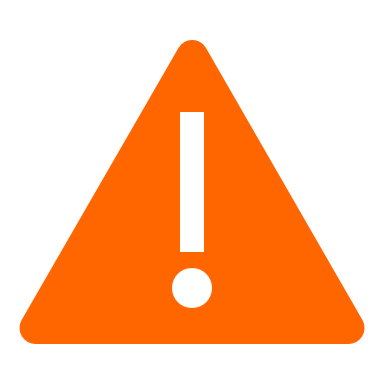 Est considérée comme organisation bruxelloise, toute organisation disposant d'un siège sur le territoire bruxellois et exerçant une activité au sein de ce dernier.Les institutions qui, en raison de leur organisation, doivent être considérées comme se rattachant exclusivement à la Communauté flamande ou à la Communauté française (ou COCOF, selon les compétences concernées) ne peuvent pas être subsidiées par Iriscare (voir article 135 de la Constitution, combiné avec l'article 63, alinéa 1er, de la loi spéciale du 12 janvier 1989 relative aux Institutions bruxelloises).Iriscare se réserve le droit de modifier les modalités de versement du subside décrites ci-dessus. Iriscare peut par exemple décider d'inclure des tranches de paiement intermédiaires entre l'avance et le solde. Les modalités retenues sont communiquées au demandeur lors de la notification de la sélection de son projet, dans le cadre d'une annexe précisant les modalités du subventionnement.Le subside accordé au demandeur doit couvrir des dépenses liées au projet. En outre, ces dépenses ne peuvent pas être excessives au regard des conditions du marché.Iriscare ne prend pas en charge les dépenses engagées dans le cadre du projet qui excèderaient le montant du subside accordé au demandeur.Si les dépenses engagées chaque année par l'organisation subsidiée sont inférieures au montant du subside annuel accordé, les fonds non utilisés seront retournés à Iriscare selon les termes suivants:Si les dépenses engagées sont inférieures à 100%, mais supérieures à 80% du montant du subside annuel, Iriscare procède à un versement partiel du solde visant l'équilibre financier du projet.Si les dépenses engagées sont inférieures à 80% du montant du subside annuel, une demande de restitution des fonds non utilisés est adressée à l'organisation subsidiée, qui dispose alors d'un délai d'un mois pour procéder au versement. Dans un tel cas, Iriscare ne procède pas, en outre, au paiement du solde.Le subside accordé au demandeur est incessible, en tout ou en partie.CatégoriesCatégoriesFrais éligiblesJustificatifs éligiblesActivités et animationsActivités et animationsActivités (billets d'entrée...)TicketsActivités et animationsActivités et animationsAnimations (matériel pédagogique...)Factures, ticketsAdministratifAdministratifAssurancesAvis de paiementAdministratifAdministratifFournitures et documentation (livres, cds didactiques...)Factures, tickets (mentionner le libellé)AdministratifAdministratifFrais de gestion (y compris pour le secrétariat social)FacturesAdministratifAdministratifFrais postauxRécépissés, ticketsAdministratifAdministratifMaintenance (photocopieur, fax...)FacturesAdministratifAdministratifMatériel spécifiqueFacturesAdministratifAdministratifPetit matériel (fardes, classeurs...)Factures, tickets (mentionner le libellé)AdministratifAdministratifPetit mobilier de bureauFacturesAdministratifAdministratifPhotocopiesTickets (mentionner le libellé)AdministratifAdministratifTéléphone, faxFacturesCharges financièresCharges financièresCharges financières sur emprunt lié aux délais de subventionnementExtraits de compteDéplacements (pour raison de service)Déplacements (pour raison de service)Assurances, taxesAvis de paiement, extraits de rôleDéplacements (pour raison de service)Déplacements (pour raison de service)CarburantFactures, tickets (mentionner le libellé)Déplacements (pour raison de service)Déplacements (pour raison de service)Location ponctuelleFacturesDéplacements (pour raison de service)Déplacements (pour raison de service)Transport privé (véhicule personnel)Tableau de forfait KMDéplacements (pour raison de service)Déplacements (pour raison de service)Transport publicTickets (mentionner le libellé)InvestissementsInvestissementsInvestissements subsidiésTableau d'investissement + facturesLocation et chargesLocation et chargesAssurances (incendie, vol...)Avis de paiementLocation et chargesLocation et chargesCharges (gaz, électricité…)FacturesLocation et chargesLocation et chargesEntretienFacturesLocation et chargesLocation et chargesLocations permanentesReçus ou autres preuves de paiementLocation et chargesLocation et chargesLocations ponctuellesFactures, conventionsLocation et chargesLocation et chargesMatériel et produits d'entretienFactures, ticketsPersonnelavec secrétariat social (hors frais de gestion)Assurance légaleAvis de paiement, facturesPersonnelavec secrétariat social (hors frais de gestion)Frais de déplacement domicile-travailComptes individuels, fiches de salairePersonnelavec secrétariat social (hors frais de gestion)Médecine du travailAvis de paiement, facturesPersonnelavec secrétariat social (hors frais de gestion)RémunérationComptes individuels détaillés mensuellement avec l'ONSS patronal, fiches de salairePersonnelavec secrétariat social (hors frais de gestion)Vêtements de travailFacturesPersonnelsans secrétariat socialAssurance légaleAvis de paiementsPersonnelsans secrétariat socialFrais de déplacement domicile-travailComptes individuels, fiches de salairePersonnelsans secrétariat socialMédecine du travailAvis de paiement, facturesPersonnelsans secrétariat socialRémunérationFichesPersonnelsans secrétariat socialVêtements de travailFacturesPromotion et publicationPromotion et publicationDroits d'auteurFacturesPromotion et publicationPromotion et publicationFrais de distributionFacturesPromotion et publicationPromotion et publicationFrais de réalisationFacturesPromotion et publicationPromotion et publicationFrais d'impressionFacturesPromotion et publicationPromotion et publicationRéceptions/relations publiquesFacturesSous-traitance, honoraires...Sous-traitance, honoraires...Défraiement de bénévolesDéclarations de créanceSous-traitance, honoraires...Sous-traitance, honoraires...Honoraires (avocat, comptable...)Notes ou facturesSous-traitance, honoraires...Sous-traitance, honoraires...Résidences d'artisteDéclarations de créanceSous-traitance, honoraires...Sous-traitance, honoraires...VacatairesNotes ou facturesLes dossiers de candidature soumis au-delà du 24 décembre 2021 à 14h00 ne seront pas examinés.étapeséchéancesAnnées1Ouverture de l'appel24 novembre20212Date et heure limites pour le dépôt des dossiers24 décembre à 14 h 00 20213Vérification de la recevabilité des dossiers3 - 7 janvier 20214Évaluation et sélection des projets par les Comités de sélection10 janvier - 28 février20215Validation de la sélection par le CGSAP d'Iriscare29 mars20226Décision d'attribution des subsides par le CGG d'Iriscare 7 avril20227Envoi des résultats et des modalités de subventionnement21  avril - 30 avril20228Versement de l'avance 2022 (80% du subside annuel)mai20229Réunion du Comité d'accompagnementfévrier202310Versement de l'avance 2023 (80% du subside annuel)avril202311Dépôt du rapport d'activité 2022mai - juin202312Examen du rapport d'activité 2022mai - juin202313Versement du solde 2022 (20% du subside annuel)juin202314Dépôt du rapport d'activité 2023mai - juin202415Examen du rapport d'activité 2023mai - juin202416Versement du solde 2023 (20% du subside annuel)juin2024Les descriptions du projet et du budget prévisionnel doivent être aussi claires et détaillées que possible.Tous les postes de dépenses doivent être pris en compte dans l'élaboration du budget prévisionnel. Le montant demandé doit apparaître clairement dans la case prévue à cet effet.Les dossiers de candidature incomplets ne pourront pas être pris en compte.CritèresSous-critères/détailsPondérationsPertinence du projetPertinence du projet par rapport à l'objectif de l'appel40%Pertinence du projetPlus-value du projet par rapport aux besoins du terrain 40%Pertinence du projetCaractère novateur du projet40%Pertinence du projetInterdisciplinarité (e.g. mise en place de partenariats associant différents secteurs)40%Faisabilité du projetAdéquation des moyens financiers mobilisés35%Faisabilité du projetAdéquation de la méthodologie mobilisée35%Faisabilité du projetAdéquation des ressources matérielles mobilisées35%Faisabilité du projetAdéquation des ressources humaines mobilisées (en ce compris les partenariats éventuels)35%Faisabilité du projetAdéquation du plan de travail35%Compétence du demandeurAdéquation entre le projet et la spécialisation du demandeur, ses activités habituelles et son expérience15%MulticulturalitéLes projets qui prennent en compte la dimension multiculturelle des bénéficiaires seront favorisés10%Notes GlobalesÉvaluations>8 - 10Très bon>6 - 8Bon>4 - 6Moyen>2 - 4Insuffisant0 - 2Très insuffisantUn projet qui se verrait attribuer une note globale inférieure à 6/10 ne pourra pas être subsidié.Un projet qui se verrait attribuer une note comprise entre 0 et 2 pour l'un des critères de sélection repris ci-dessus ne pourra pas être subsidié.Les justificatifs joints aux rapports d'activité sont à remettre sous forme de copies. Les preuves originales (factures, etc.) doivent être conservées par l'organisation subsidiée. La présentation de ces preuves pourra, le cas échéant, faire l'objet d'une demande de la part d'Iriscare, afin notamment d’en vérifier l’existence effective.Si l'examen des rapports d'activité ou les observations du Comité d'accompagnement font ressortir des manquements majeurs quant aux engagements pris par l'organisation subsidiée, Iriscare se réserve le droit de récupérer/de ne pas payer une partie/l'intégralité du subside. Les situations suivantes sont notamment concernées:les rapports d'activité et leurs pièces justificatives ne sont pas introduits à temps,l'évaluation d'au moins un des éléments suivants est insuffisante: la justification financière,la réalisation des activités,l'atteinte des objectifs,la subvention n'est pas consacrée aux fins pour lesquelles elle a été accordée,le bénéficiaire perçoit déjà une subvention d'une autre institution pour le même projet, sur la base des mêmes pièces justificatives.DocumentséchéancesAnnéesFormulaire de candidature 24 décembre à 14h002021Budget prévisionnel du projet 24 décembre à 14h002021Attestation bancaire 24 décembre à 14h002021Preuve de dépôt du dernier compte annuel 24 décembre à 14h002021Copie des statuts de l'organisation 24 décembre à 14h002021Autres documents attestant le caractère bicommunautaire du demandeur 24 décembre à 14h002021Rapport d'activité 2022mai-juin2023Inventaire récapitulatif des pièces justificatives 2022mai-juin2023Justificatifs numérotés des dépenses engagées en 2022mai-juin2023Rapport d'activité 2023mai-juin2024Inventaire récapitulatif des pièces justificatives 2023mai-juin2024Justificatifs numérotés des dépenses engagées en 2023mai-juin2024